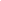 DATOS PARA INSCRIPCIÓN DE SOCIOSPOR FAVOR, RELLENAR EN MAYÚSCULASDATOS PERSONALESNOMBRE * 				 APELLIDOS * 					                FECHA DE NACIMIENTO: (DD/MM/AAAA) * 			  DNI/NIE *  	___________TELÉFONO MÓVIL * 			 CORREO ELECTRÓNICO * 	___________NOMBRE Y APELLIDOS DEL NIÑO/A DIAGNOSTICADO/A CON EL SÍNDROME DDX3X * _________________________________________________FECHA DE NACIMIENTO DEL NIÑO/A DIAGNOSTICADO/A CON EL SÍNDROME DDX3X * ______________________DATOS DE CONTACTODOMICILIO * 											CÓDIGO POSTAL *  		         POBLACIÓN * 		                		       PROVINCIA * 			Los datos con asterisco son obligatorios. Información sobre cuotas de la AsociaciónLa cuota acordada en Junta de Socios de fecha 25 de septiembre de 2022 para socios afectados es de 15€ mensuales pagaderos de forma trimestral o anual. Estas cuotas se revisan anualmente en la Asamblea de socios.En __________________ a __________  de ______________  de  202_Firmado: 		 				IMPRESO CONSENTIMIENTO E INFORMACIÓN DEL TRATAMIENTO DE DATOS DE CARÁCTER PERSONAL DE LOS SOCIOSDe conformidad con la Ley Orgánica 3/2018, de 5 de diciembre, de Protección de Datos Personales y garantía de los derechos digitales, Ud. queda informado/a que sus datos personales pasarán a formar parte de un Fichero titularidad de la “Asociación DDX3X España”, con la finalidad de prestar servicios de ayuda y asesoramiento a los asociados, gestión de los socios, aportaciones y donaciones, campañas y otras acciones, así como para informarle de las actividades promovidas por la asociación. Los datos proporcionados no serán comunicados a terceros, salvo a los profesionales o colaboradores de la “Asociación DDX3X España”; a las entidades colaboradoras, a la DDX3X Foundation de Estados Unidos, a la federación de asociaciones españolas y a la federación internacional; así como los estamentos oficiales que por ley exijan la cesión. De no facilitarse los datos solicitados marcados con (*) en el presente formulario, no será posible su inscripción como socio de esta entidad.Se le informa de sus derechos de acceso, rectificación, cancelación y oposición que podrá ejercer dirigiéndose a Asociación DDX3X España a la Avenida del Oeste 35, 4º D, Alcorcón, 28922, Madrid o al email:  info@asociacionddx3x.es, facilitando una comunicación por escrito a la que deberá adjuntar Fotocopia del DNI/NIE o Pasaporte del titular de los datos, o documento acreditativo si actúa como representante del titular de los datos.En este sentido, y a los efectos de la constancia expresa de su consentimiento para que sus datos sean tratados por “Asociación DDX3X España” para dar cumplimiento a las finalidades anteriormente indicadas, así como para remitirle cualquier tipo de información relativa con la asociación por cualquier medio de comunicación, incluida la vía electrónica, rogamos marque la siguiente casilla:SI CONSIENTO que se me remita a través del mail que he facilitado a la Asociación, el envió de correos electrónicos con cualquier tipo de información relativa a la misma. 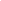 Mediante la firma del presente documento, el/la interesado/a presta su consentimiento para el tratamiento de sus datos con los fines arriba previstos, manifestando así mismo bajo su total y absoluta responsabilidad sobre la veracidad de los mismos.En __________________ a __________  de ______________  de  202_Firmado: 		 				  [OPCIONAL] AUTORIZACIÓN PARA LA PUBLICACIÓN DE IMÁGENES DE MENORES POR LA ASOCIACIÓN DDX3X ESPAÑAComo parte de los fines de la Asociación DDX3X España, la asociación tiene como objetivo dar visibilidad al síndrome DDX3X con testimonios, imágenes y vídeos de nuestros hijos/hijas divulgados a través de la web, las redes sociales de la Asociación y cualquier otro medio o soporte. Dado que el derecho a la propia imagen está reconocido al artículo 18 de la Constitución española y regulado por la Ley 1/1982, de 5 de mayo, sobre el derecho al honor, a la intimidad personal y familiar y a la propia imagen, así como en el Reglamento (UE) 2016/679 del Parlamento Europeo y del Consejo, de 27 de abril de 2016, relativo a la protección de las personas físicas en lo que respecta al tratamiento de datos personales y a la libre circulación de estos datos; la Asociación solicita el consentimiento a los padres, madres o tutores legales de los menores diagnosticados con el síndrome DDX3X, para poder publicar las imágenes realizadas en las actividades realizadas por la Asociación o las remitidas libremente por el padre/madre o representante legal del menor a la Asociación, y a publicarlas en la página web de la Asociación, así como en cualquier publicación que se efectúe en relación con dichas actividades o campañas, así́ como en cualquier reportaje fotográfico o audiovisual realizado por la Asociación, y sin ánimo de lucro, por el periodo máximo legal y para todo el mundo.La cesión del derecho de imagen que aquí́ se autoriza, comprende los derechos de comunicación pública, reproducción y distribución en cualquier medio de comunicación, por cualquier sistema o formato, modalidad o procedimiento técnico, tanto en analógico como digital, televisión y publicidad (folletos, carteles, etc.). La presente transmisión de derechos se realiza a título gratuito y sin que genere, en ningún caso, derechos o compensación económica alguna para quien suscribe. El representante legal reconoce por otra parte que el menor no está vinculado a ningún contrato exclusivo sobre la utilización de su imagen o su nombre.D/Dª _________________________________________________, mayor de edad, provisto/a de DNI/NIE ______________, como padre/madre o tutor legal del menor o de la menor de edad, D/Dª _________________________________________________ provisto/a de DNI__________________, nacido/a en ______________, el día _____ del ____________ de _______. En __________________ a __________  de ______________  de  202_Firmado: 		 				  AUTORIZACIÓN DE DOMICILIACIÓN BANCARIA DE CUOTA DE SOCIO/A DE LA ASOCIACIÓN DDX3X ESPAÑANombre y apellidos del socio o de la socia: DNI/NIE/ PASAPORTE:IBAN de la cuenta bancaria:AUTORIZOA la Asociación DDX3X España provista de número de CIF G10684553, a que a partir del mes en que me haya dado de alta como socio/a y con carácter indefinido en tanto continúen mis relaciones con esta Asociación, pueda efectuar el cobro trimestral o anual, según la modalidad escogida de la cuota de socio/a acordada en la Asamblea General Extraordinaria de Socios de la Asociación celebrada el 25 de septiembre de 2022, mediante recibo bancario en la cuenta especificada en la presente autorización. MODALIDAD ESCOGIDA (Marcar por el/la socio/a la modalidad escogida con una X):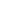 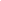 TRIMESTRAL                                                               ANUAL 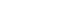 En __________________ a __________  de ______________  de  202_Firmado: 		 				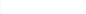 